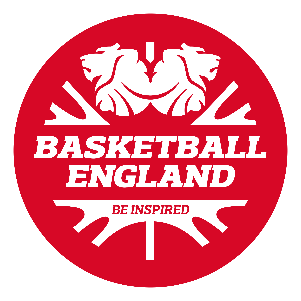 Basketball England Council - Minutes17th December 17:00-18:00Welcome & Apologies (1 min)In attendance:NE, Y, NW, L, E, SW, S, SE, WM Sam Lewis, Charlie Ford Apologies:EMMinutes from last meeting (1 min)Minutes agreed from previous meeting BE Staffing, Business Continuity Plan Update and Return To Play – SL (10 mins)SL gave council update on staffing and members of BE staff on furlough. Looking to open up basketball activity where possible after Christmas. Decision made to cancel the season for all excluding ‘elite basketball’ to aid planning in the future as well as the impact that Covid-19 is having on the various levels within the game. Basketball All Parliamentary Group looking to be re-established between BE, the government and other stakeholders. SL finally updated on new partnership with Give To Local to offer another fundraising method for basketball clubs. NW raised appreciation for the end of the season as there are concerns the effect that this is having on junior training as well as the issue of travel for teams across tiers. WM stated that when talking to clubs, a number are struggling and stated about mental health support for volunteers in the game. CF agreed with points being made and that decision about the end of season was difficult due to various views across the sport but ultimately the need to ensure safety of players and workforce. SL stated that there maybe support financially in the future for mental health and volunteers if successful with TIF funding Sport England Funding Update – TIF Funding - SL (10 mins)SL reports that all funding for the TIF has been allocated and looking to apply for further funding. Working with TIF clubs to create a short promo video about the impact of the funding – looking to get out and video clubs in the new year at training sessions if possibleChairs update – NE, EM, Y (15 mins)NE unable to update due to lack of internet connection and EM not present. Y stated that they have had meetings with number of members and clubs across Yorkshire and this period has been a good time to reflect on current state of affairs. Recognise it is important to focus on local league and support at this level of the game and is looking to find out what the membership want from the activities at a regional level. Looking to attract new committee members to the RMC and looking to work with more organisations over the coming months to strengthen the region and activities in the future2021 – moving the Council forward and future meetings (15 mins)SL initiated discussion about the BE Council moving forward and its purpose as well as general structures from BE centrally through to AA’s and local leagues. BE council agreed that there is a need to define certain areas of work such as the roles and responsibilities of regions and AA’s as well as stating the need to develop relationships with AA’s/LL’s as this has been missed for some time. SL and CF stated that there is a project to be delivered around this and understanding the support needed for AA’s/LL’s, defining them, and how the grassroots level of the game can improve to aid the volunteers that help deliver this activity. Council believe now is the perfect opportunity to start bringing people together in helping to develop the grassroots level of basketball within England.Action – SL/CF to talk about the project work looking to be carried out at the next meeting Any Other Business (3 mins)WM emphasised the reach that basketball has as the 2nd largest team sport in England and that it is important all areas of the game continue to push this forward in various conversations, particularly those outside of the traditional basketball community.